FEEDBACK NAME:_............................................................................................................................ 2° Básico…………..I.- Unit 3 “I want to be a….. ”Write down the correct pronoun and preposition. ( escribir el pronombre correcto y la profesión)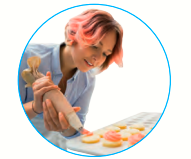 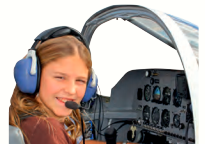 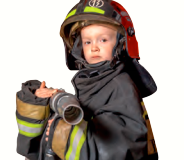 Find the professions. (encontrar las profesiones)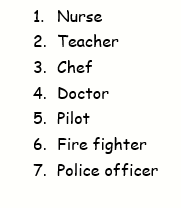 TEACHER está al revés Link capsula educativa:https://www.youtube.com/watch?v=bThfYiHkuFgDAPOLICEOFFICERBOXVBGHJEIOLNMACDCPCHEFIRYTWADOFWTBNYUZEXCRSRNHQSOFVHUFKPMTEUBAKQRXZSINGERHRNXLASBLYGMALOCSSPILOTGHHESVNAEWVMIZNQOTROAAEXZTUFHYWPEYMRUTQAPRIESTKRRAETWVNMUILPOVRTYJKL